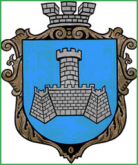 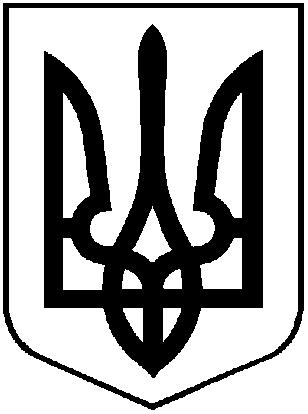 ХМІЛЬНИЦЬКА    МІСЬКА   РАДАВІННИЦЬКОЇ   ОБЛАСТІВИКОНАВЧИЙ   КОМІТЕТ 	РІШЕННЯ	від  ___ __________   2022 р.                                                     № _____    Про затвердження Плану заходів Відділу культури і туризму Хмільницької міської ради з 3 по 28 жовтня 2022 року Розглянувши, поданий Відділом культури і туризму Хмільницької міської ради, План заходів з  3 по 28 жовтня 2022 року, керуючись ЗУ «Про затвердження Указу Президента України «Про введення воєнного стану в Україні» від 24.02.2022 року №64/2022 (зі змінами) та ЗУ «Про місцеве самоврядування в Україні», виконком міської радиВ И Р І Ш И В:Затвердити План заходів Відділу культури і туризму Хмільницької  міської ради з 3 по 28 жовтня 2022 року   згідно з додатком.Контроль за виконанням цього рішення покласти на заступника міського голови з питань діяльності виконавчих органів міської ради А.В.Сташка.       Міський голова                                                   Микола ЮРЧИШИН Додатокдо рішення виконкому міської радивід    __. ___ .2022 року №_______План заходів Відділу культури і туризму Хмільницької міської радиз 3 по 28 жовтня 2022 року 3 жовтня (понеділок)14:00 майстер-клас з народного танцюмісце проведення: КЗ «Будинок культури» (танцювальна студія, ІІ поверх)4 жовтня (вівторок)13:00 інтелект-гра «Світ загадок» з елементами лялькового театрумісце проведення: КЗ «Бібліотека для дорослих» (відділ обслуговування дітей, ІІ поверх)5 жовтня (середа)16:00 майстер-клас з сучасного танцюмісце проведення: КЗ «Будинок культури» (танцювальна студія, ІІ поверх)6 жовтня (четвер)14:00 майстер-клас з народного танцюмісце проведення: КЗ «Будинок культури» (танцювальна студія, ІІ поверх)7 жовтня (п’ятниця)14:00 екскурсія "Хмільник мистецький" до Дня художникамісце проведення:  КЗ «Історичний музей м. Хмільник»14:00  Заняття з інформаційної грамотності  «Дія. Цифрова освіта» місце проведення: Інтернет-центр КЗ «Бібліотека для дорослих» (І поверх)15:30 майстер клас «Умілі ручки» до Дня художникамісце проведення: КЗ «Будинок культури»(гурткова кімната, ІІ поверх)16:00 майстер-клас з сучасного танцюмісце проведення: КЗ «Будинок культури» (танцювальна студія, ІІ поверх)8 жовтня (субота)16:00 мистецька акція «Музика миру» місце проведення: міський парк ім. Т.Г. Шевченка9 жовтня (неділя)16:00 мистецька акція «Музика миру» місце проведення: міський парк ім. Т.Г. Шевченка10 жовтня (понеділок)14:00 майстер-клас з народного танцюмісце проведення: КЗ «Будинок культури»(танцювальна студія, ІІ поверх)11 жовтня (вівторок)15:00 Обговорення  книг «Мені ще так країна не боліла»місце проведення: КЗ «Бібліотека для дорослих» (читальний зал, І поверх)12 жовтня (середа)15:30 майстер клас «Умілі руки» до Дня захисниць і захисників України та Дня українського козацтвамісце проведення: КЗ «Будинок культури»(гурткова кімната,  ІІ поверх)16:00 майстер-клас з сучасного танцюмісце проведення: КЗ «Будинок культури» (танцювальна студія,  ІІ поверх)13 жовтня (четвер)14:00 майстер-клас з народного танцюмісце проведення: КЗ «Будинок культури» 	(танцювальна студія, ІІ поверх)15:00 патріотична година  «Українські військові – основа незалежності та безпеки нашої держави» місце проведення: КЗ «Бібліотека для дорослих»(абонемент для юнацтва, І поверх)15:00 інтелект-мандрівка "Козацька слава наших предків"  місце проведення: КЗ «Бібліотека для дорослих» (відділ обслуговування дітей, І поверх)14 жовтня (п’ятниця)13:00 конкурсно-ігрова програма «Ми завзяті козачата» місце проведення: КЗ «Бібліотека для дорослих» (відділ обслуговування дітей, ІІ поверх)14:00  екскурсія "Слава козацька не вмре, не поляже" до Дня захисниць і захисників України та Дня козацтва, місце проведення:  КЗ «Історичний музей м. Хмільник»16:00 майстер-клас з сучасного танцюмісце проведення: КЗ «Будинок культури» (танцювальна студія, ІІ поверх)15 жовтня (субота)14:00 культурно-мистецький проект до Дня захисниць і захисників України та Дня українського козацтвамісце проведення: міський парк ім. Т.Г. Шевченка16 жовтня (неділя)15:00 мистецька акція «Музика миру» місце проведення: міський парк ім. Т.Г. Шевченка16:00 караоке у парку на підтримку ЗСУмісце проведення: міський парк ім. Т.Г. Шевченка17 жовтня (понеділок)14:00 майстер-клас з народного танцюмісце проведення: КЗ «Будинок культури» (танцювальна студія, ІІ поверх)18 жовтня (вівторок)15:30 інтелектуальна гра «Що? Де Коли?» місце проведення: КЗ «Будинок культури»(гурткова кімната, ІІ поверх)19 жовтня (середа)13:00 екскурсія "Хмільник історичний";місце проведення:  КЗ «Історичний музей м. Хмільник»16:00 майстер-клас з сучасного танцюмісце проведення: КЗ «Будинок культури»(танцювальна студія, ІІ поверх)20 жовтня (четвер)14:00 майстер-клас з народного танцюмісце проведення: КЗ «Будинок культури»(танцювальна студія, ІІ поверх)21 жовтня (п’ятниця)15:30 Майстер клас «Барви осені»місце проведення: КЗ «Будинок культури» (гурткова кімната, ІІ поверх)17:00  Заняття з інформаційної грамотності  «Дія. Цифрова освіта» місце проведення: Інтернет-центр КЗ «Бібліотека для дорослих» (І поверх)22 жовтня (субота)15:00 мистецька акція «Музика миру» місце проведення: міський парк ім. Т.Г. Шевченка23 жовтня (неділя)15:00 мистецька акція «Музика миру» місце проведення: міський парк ім. Т.Г. Шевченка16:00 караоке у парку на підтримку ЗСУмісце проведення: міський парк ім. Т.Г. Шевченка24 жовтня (понеділок)14:00 майстер-клас з народного танцюмісце проведення: КЗ «Будинок культури»(танцювальна студія, ІІ поверх)15:00  година інформації «ООН: з надією на мир» до Дня ООНмісце проведення: КЗ «Бібліотека для дорослих» (читальний зал, І поверх)25 жовтня (вівторок)15:00 година літературного краєзнавства «Григір Мовчанюк»до 80 - річчя від дня народження  поета – земляка»місце проведення: КЗ «Бібліотека для дорослих»(читальний зал, І поверх)26 жовтня (середа)13:00 екскурсія "Хмільник: видатні особистості"місце проведення:  КЗ «Історичний музей м. Хмільник»15:00 Засідання євро клубу «Європлюс» «Разом з книгами країнами Європи»   місце проведення: КЗ «Бібліотека для дорослих» (абонемент для юнацтва, І поверх)16:00 майстер-клас з сучасного танцюмісце проведення: КЗ «Будинок культури»(танцювальна студія, ІІ поверх)27 жовтня (четвер)15:30 гра  - батл «Найрозумніший» місце проведення: КЗ «Будинок культури»(гурткова кімната, ІІ поверх)28 жовтня (п’ятниця)15:00 історичний екскурс «Згадаймо про далеку ту війну»місце проведення: КЗ «Бібліотека для дорослих» (абонемент для дорослих, І поверх)15:30 майстер клас з виготовлення виробів з газетимісце проведення: КЗ «Будинок культури»(гурткова кімната, ІІ поверх)16:00 майстер-клас з сучасного танцюмісце проведення: КЗ «Будинок культури» (танцювальна студія, ІІ поверх)Керуючий справамивиконкому міської ради                                                     Сергій МАТАШ